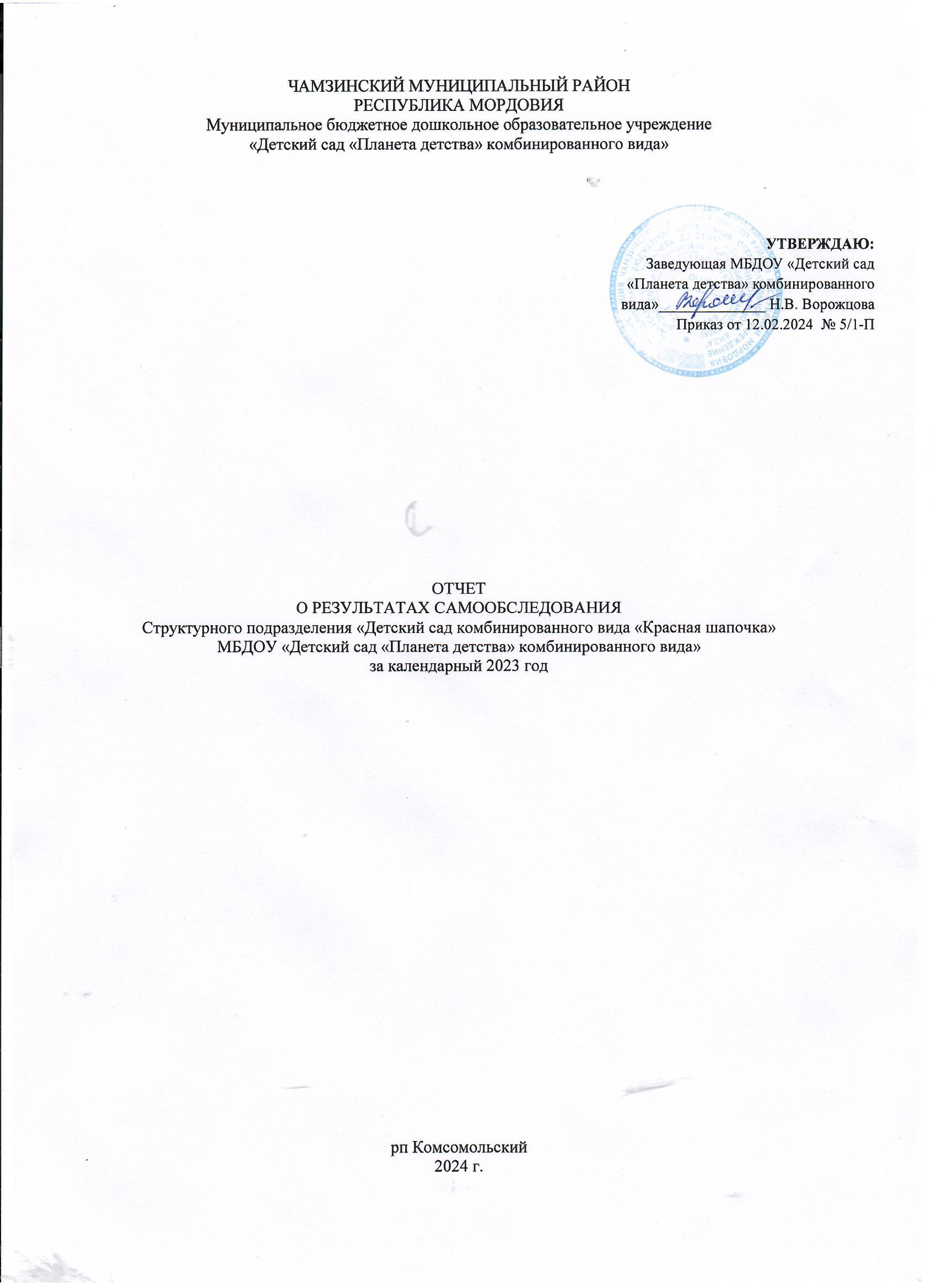 Цель проведения самообследования: обеспечение доступности и открытости информации одеятельностидошкольной образовательной организации в период с 01.01.2023 г по 31.12.2023 г. и обобщения результатов, качественных характеристик, количественных показателей, проблемных зон, прогнозирования и планирования дальнейшей работы.(приказМинистерстваобразованияинаукиРФот14июня2013г.№462«ОбутвержденииПорядкапроведениясамообследованияобразовательнойорганизацией»).Впроцессесамообследованияпроводиласьоценка:образовательнойдеятельности,системыуправленияДОО,содержанияикачестваподготовкивоспитанников,организацииобразовательногопроцесса,качествакадрового обеспеченияучебно-методическогообеспечения,материально-техническойбазы,функционированиявнутреннейсистемыоценкикачестваобразования,анализ показателей деятельностиДОО (приказ Министерства образования и науки от10 декабря 2013 г. № 1324 «Об утверждении показателей деятельности образовательнойорганизации,подлежащейсамообследованию»).Общие сведения об образовательной организацииСтруктурное подразделение «Детский сад комбинированного вида «Красная шапочка» расположен в жилом районе рп Комсомольский, вдали от предприятий и торговых мест. Здания детского сада построены по типовому проекту. Проектная  наполняемость ДОУ 125 мест. Цель деятельности детского сада – осуществление образовательной деятельности по реализации образовательных программ дошкольного образования.Предметом деятельности детского сада является формирование общей культуры, развитие физических, интеллектуальных, нравственных, эстетических и личностных качеств, формирование предпосылок учебной деятельности, сохранение и укрепление здоровья воспитанников.МиссияДОУ:-бытьконкурентноспособнымДОУ,предоставляющимдоступныекачественныеобразовательныеуслуги,удовлетворяющиепотребностямсоциума игосударства.обеспечениеусловийдлясохранения иукрепления здоровья, освоения образовательныхпрограммповозрастам,успешногообучения детейвшколе.создание безопасных условий для развития физически здоровой и  любознательной личностидошкольника.создание условий для профессионального, творческого и личностного роста сотрудников,обеспечение комфортногонравственно-психологическогоклимата.СтратегическаяцельразвитияДОУ:повышениекачествадошкольногообразования,созданиеусловийдляобеспеченияполноценногоразвития каждогоребенка в соответствии с требованиями образовательногостандартанауровнееголичностных возможностей,эффективнаякоррекциянарушенийречи;совершенствование системы здоровьесберегающей и здоровьеформирующей деятельностиучреждениясучетоминдивидуальныхособенностейдошкольников;повышениекачестваработысродителямивоспитанников;разработать и внедрить бесплатное дополнительное образование в соответствии с заказомродителей.создание условий для повышения профессиональной компетенции педагогов по приведениюпрограммно-методического сопровождения образовательного процесса в ДОУ в соответствиис переходомработынаФГОС ДОорганизация программныхмероприятий, направленных на переподготовку педагогических кадровсистемы дошкольногообразования.Развитиевнутреннейшколыобучения(черезнаставничество и самообразование).- мониторинг личных	достиженийчленовпедагогическогоколлектива.Аналитическая частьI. Оценка образовательной деятельности.Образовательная деятельность в Детском саду организована в соответствии с Федеральным законом от 29.12.2012 № 273-ФЗ «Об образовании в Российской Федерации», ФГОС дошкольного образования. С 01.01.2021 года Детский сад функционирует в соответствии с требованиями СП 2.4.3648-20 «Санитарно-эпидемиологические требования к организациям воспитания и обучения, отдыха и оздоровления детей и молодежи», а с 01.03.2021 — дополнительно с требованиями СанПиН 1.2.3685-21 «Гигиенические нормативы и требования к обеспечению безопасности и (или) безвредности для человека факторов среды обитания», локальными нормативными актами ДОУ.Для выполнения требований норм Федерального закона от 24.09.2022 № 371-ФЗ детский сад провел организационные мероприятия по внедрению федеральной образовательной программы дошкольного образования, утвержденной приказом Минпросвещения России от 25.11.2022 № 1028 (далее - ФОП ДО), в соответствии с утвержденной дорожной картой. Для этого создали рабочую группу в составе заведующего, старшего воспитателя, воспитателей, музыкального руководителя, учителя – логопеда Результаты:утвердили новую основную образовательную программу дошкольного образования Детского сада (далее - ООП ДО), разработанную на основе ФОП ДО,с учетом инновационной программы дошкольного образования «От рождения до школы» под редакцией Н.Е.Веракса, Т.С.Комаровой, М.А.Васильевой  ипримерным региональным модулем программы дошкольного образования «Мы в Мордовии живем»(Региональная, рекомендовано Республиканским экспертным советом при Министерстве образования РМ),  ввели в действие с 01.09.2023 г.скорректировали план-график повышения квалификации педагогических и управленческих кадров и запланировали обучение работников по вопросам применения ФОП ДО;провели информационно-разъяснительную работу с родителями (законными представителями) воспитанников.Программа составлена в соответствии с действующим законодательством, целью которой является планирование организации воспитательной работы, направленное на совершенствование кадровых, психолого-педагогических и материально-технических условий для полноценного проживания ребенком дошкольного детства. Реализация программы осуществляется в течении учебного года. Программа призвана обеспечить взаимосвязь организационных, научных и информационных условий для развития и совершенствования различных форм и методов в воспитательной работе. Программа является обязательной для исполнения.  Наряду с основной программойиспользуются и другиепрограммы: Программа «Основы безопасности детей дошкольноговозраста»подредакциейСтеркинойР.Б.,КнязевойО.Л.,АвдеевойН.Н./обеспечениебезопасностижизнедеятельности,рекомендованаМинистерствомобразованияРФ,Программа«Юныйэколог»подредакциейНиколаевойС.Н./интеллектуальная,рекомендованаМинистерствомобразованияРФ,4года,Программа: «Коррекционноеобучениеивоспитание детей5-6летнеговозрастасобщимнедоразвитиемречи»Т.Б.Филечева,Г.В.Чиркина.Вработесдетьмииспользуютсяпрограммыдополнительногообразования:«Программапообучениюдетеймордовскимязыкам»А.И.Исайкиной,Программапоизобразительнойдеятельности(рисование)«Веселаяпалитра»ЕВ.Никулина,«Ритмическаямозаика»А.ИБурениной.Дополнительное образованиеВ 2023 году в ДОУ велась кружковая работа, где реализовывались цели и задачи программ дополнительного образования.Дополнительное образование даёт возможность выявить и развить творческие способности детей, углубить, расширить и практически применить приобретённые в основной образовательной деятельности знания, умения и навыки, даёт возможность каждому ребёнку удовлетворить свои индивидуальные познавательные, эстетические, творческие запросы.Кружковая работа в ДОУПри составлении программ дополнительного образования педагогами ДОУ были приняты во внимание  индивидуальные и возрастные особенности развития личности ребенка, его особенности в физической, психической и эмоциональной сферах. При организации кружковой деятельности воспитатели учитывали интересы детей, их добровольность в выборе кружка, нормы нагрузки на ребенка. Были разработаны и составлены дополнительные программыи создана комфортная предметно-развивающая среда, в которой развивается творческая личность. Согласно плану дети занимаются по программам дополнительного образования два раза в неделю. Всего в течение 2023 года кружковойработойбылоохвачено92ребенка.Воспитательная работа В 2023году структурное подразделение «Детский сад комбинированного вида «Красная шапочка» посещало 119 воспитанников.  В детском саду сформировано 6 групп общеразвивающей направленности. Из них 2 группы раннего возраста и 4 группы дошкольного возраста.Контингент воспитанниковОбразовательная деятельность в ДОУ организуются в соответствии с комплексным тематическимпланированиемв течениеучебного года. Продолжительность учебного года с 1 сентября по31 мая (сентябрь период адаптации детей после летнего отдыха, в мае проводится повторениеииндивидуальная работа с детьми, после Нового года предусмотрены каникулы). Количествоипродолжительностьнепрерывнойнепосредственнообразовательнойдеятельностиустановленовсоответствиис санитарно-гигиеническиминормамиитребованиями.В декабре 2023 г. проводилось анкетирование родителей (законных представителей) воспитанников  с целью выявления степени удовлетворенности родителей (законных представителей) качеством предоставляемых образовательных услуг в детском саду. По результатам анкетирования родители выражают удовлетворенность воспитательно-образовательным процессом. Вместе с тем, родители высказали пожелания по введению в календарный план воспитательной работы детского сада совместных мероприятий (совместные спортивные праздники на открытом  воздухе, круглые столы). Предложения родителей будут рассмотрены и при наличии возможностей включены в календарный план воспитательнойработы детского сада на второе полугодие учебного  года.Чтобы выбрать стратегию воспитательной работы, в 2023 году проводился анализ состава семей воспитанников. Это необходимо чтобы оценить, в какой среде растет ребенок, в какой помощи он нуждается, помогает педагогам найти индивидуальный подход и к родителям и к воспитанникам ДОУ, разумно спланировать игровой и учебный процесс.  Характеристика семей по составуХарактеристика семей по количеству детейКонтингент воспитанников в сп «Детский сад комбинированного вида «Красная шапочка» социально благополучный. Преобладают дети из полных семей.Воспитательно-образовательная  работа в ДОУ  строится с учетом индивидуальных особенностей детей, с использованием разнообразных форм и методов, в тесной взаимосвязи воспитателей, специалистов и родителей. ДеятельностьДОУнаправленанареализациюосновныхзадачдошкольногообразования:сохранениеиукреплениефизическогоипсихическогоздоровьядетей,физическое,интеллектуальноеиличностноеразвитиекаждогоребенкасучетомегоиндивидуальных особенностей, коррекцию отклоненийвнарушенииречи удошкольников,оказание помощи семье в воспитании детей и материальнойподдержки,гарантированнойгосударством.Вывод:Учебныйпроцессорганизованвсоответствиистребованиями,предъявляемымизаконодательствомкдошкольномуобразованиюинаправленнасохранениеиукреплениездоровьявоспитанников,ихэмоциональногоблагополучия,предоставлениеравныхвозможностейдляполноценногоразвитиякаждогоребёнка.II. Оценка системы управления образованием.Управление детским садом осуществляется в соответствии с действующим законодательством и Уставом МБДОУ «Детский сад «Планета детства» комбинированного вида».Управление строится на принципах единоначалия и коллегиальности. Коллегиальными органами управления являются: педагогический совет, общее собрание трудового коллектива, совет родителей. Единоличным исполнительным органом является руководитель - заведующий.Органы управления, действующие в ДОУВывод:По итогам 2023 года система управления СП «Детский сад комбинированного вида «Красная шапочка» МБДОУ «Детский сад «Планета детства» комбинированного вида» оценивается как эффективная, позволяющая учесть мнение работников и всех участников образовательных отношений.III.Оценка содержания и качества подготовки обучающихся        ПланированиенепосредственнойобразовательнойдеятельностиДОУсоставленовсоответствии с рекомендациями базовой программы, санитарно-гигиеническими нормами игарантирует ребенку дошкольное образование в полном объеме. Объем нагрузки на детей непревышаетпредельнодопустимую нормуисоответствуетСанПиН.ДляреализациипрограммывДОУсозданыследующиеусловия:-имеетсядостаточноеметодическоеобеспечениепрограммы;            -    накопленфондметодическойлитературыпопрограмме;            -      организуетсяобменпедагогическимопытомвразличныхформах;            - имеетсядидактическоеобеспечениепрограммы.Уровень развития детей в ДОУ анализируется по итогам педагогической диагностики. В нашем детском саду используются следующие формы проведения диагностики:диагностические занятия (по каждому разделу программы);диагностические срезы;-     наблюдения, итоговые занятия.Разработаны диагностические карты освоения основной образовательной программы дошкольного образования  в каждой возрастной группе. Карты включают анализ уровня развития воспитанников в рамках целевых ориентиров дошкольного образования и качества освоения образовательных областей. Так, результаты качества освоения ООП сп «Детский сад комбинированного вида «Красная шапочка»на конец 2023 года выглядят следующим образом:Входепроведениясравнительногоанализананачалоиконец2023годавыявленаположительнаядинамикапоДОУ: высокий и средний уровень  увеличился на 12%;низкийуровеньуменьшилсяна 12%.Очевиден положительный результат проделанной работы, знания детей прочные, они способны применять их в повседневной деятельности. Анализ усвоения детьми программного материала показал стабильность и позитивную динамику по всем направлениям развития.Учитываяданные мониторинга,педагогамдетскогосадаследуетповыситьмастерствовобластисоциально-коммуникативногоразвития,продолжатьработупопостроениюобразовательногопроцессасдетьмивсоответствиис ФОП.	В мае 2023 года педагоги ДОУ проводили обследование воспитанников подготовительной группы на предмет оценки сформированости предпосылок к учебной деятельности в количестве 26 человек. Задания позволили оценить уровень сформированности предпосылок к учебной деятельности: возможность работать в соответствии с фронтальной инструкцией (удержание алгоритма деятельности),умение самостоятельно действовать по образцу и осуществлять контроль, обладать определенным уровнем работоспособности, а также вовремя остановиться в выполнении того или иного задания и переключиться на выполнение следующего, возможностей распределения и переключения внимания, работоспособности, темпа, целенаправленности деятельности и самоконтроля.Вывод:Результаты педагогического анализа показывают преобладание детей с высоким и средним уровнями развития при прогрессирующей динамике на конец учебного года, что говорит о результативности образовательной деятельности в сп «Детский сад комбинированного вида «Красная шапочка»IV. Оценка организации воспитательно-образовательного процессаВ основе образовательного процесса в сп «Детский  сад комбинированного вида «Красная шапочка» лежит взаимодействие педагогических работников, администрации и родителей. Основными участниками образовательного процесса являются дети, родители, педагоги. Основные форма организации образовательного процесса:Очень важно в дошкольном учреждении правильно организовать образовательную деятельность. В нашем ДОУ продолжительность  непрерывной образовательной деятельности длявоспитанников строится в соответствии с СанПиН 1.2.3685-21 «Гигиенические нормативы и требования к обеспечению безопасности и (или) безвредности для человека факторов среды обитания»:в группах с детьми от 1,5 до 3 лет — до 10 мин;в группах с детьми от 3 до 4 лет — до 15 мин;в группах с детьми от 4 до 5 лет — до 20 мин;в группах с детьми от 5 до 6 лет — до 25 мин;в группах с детьми от 6 до 7 лет — до 30 мин.Между занятиями в рамках образовательной деятельности предусмотрены перерывы продолжительностью не менее 10 минут.Занятие рассматривается как дело, занимательное и интересное детям, развивающее их; деятельность, направленная на освоение детьми одной или нескольких образовательных областей, или их интеграцию с использованием разнообразных педагогически обоснованных форм и методов работы, выбор которых осуществляется педагогом.Осуществляется образовательная деятельность в первую и вовторую половину дня. Допускается осуществлять образовательную деятельность наигровой площадке во время прогулки. Максимально допустимый объемобразовательной нагрузки в первой половине дня в младшей и средней группах непревышает 30 и 40 минут соответственно, а в старшей и подготовительной -45 минути 1,5 часа соответственно. Перерывы между периодами непрерывной образовательнойдеятельности составляют не менее 10 минут. Образовательная деятельность с воспитанниками старшего дошкольного возрастаосуществляться и во второй половине дня после дневного сна. Ее продолжительность составляет не более 25 -30 минут в день. В середине непрерывной образовательной деятельности статического характера проводятся физкультурные минутки.Образовательная деятельность, требующая повышенной познавательной активности и умственного напряжения воспитанников, организуется в первую половину дня. Для профилактики утомления воспитанников проводятся физкультурные и музыкальные занятия. Основной формой занятия является игра. Образовательная деятельность с детьми строится с учётом индивидуальных особенностей детей и их способностей. Выявление и развитие способностей воспитанников осуществляется в любых формах образовательного процессаВ Детском саду для решения образовательных задач используются как новые формы организации процесса образования (проектная деятельность, образовательная ситуация, образовательное событие, обогащенные игры детей в центрах активности, проблемно-обучающие ситуации в рамках интеграции образовательных областей и другое), так и традиционных (фронтальные, подгрупповые, индивидуальные занятий).Непрерывная образовательная деятельность осуществляется во время учебногогода, продолжительность которого устанавливается календарным учебным графиком.В летний оздоровительный период в группах реализуется образовательнаядеятельность познавательной, художественно-эстетической и оздоровительной направленности в различных видах детской деятельности в соответствии свозрастным периодом.Режим дня в ДОУ соответствует возрастным особенностям детей и способствует их гармоничному развитию.Основу режима составляет установленный распорядок сна и бодрствования, приемов пищи, гигиенических и оздоровительных мероприятий и процедур,организованной образовательной деятельности, прогулок, совместной самостоятельной деятельности воспитанников. Чтобы не допустить распространения коронавирусной инфекции, сезонной заболеваемости гриппом и иными ОРВИ при организации воспитательно-образовательного процесса, коллективом сп «Детский сад комбинированного вида «Красная шапочка»  в 2023 году соблюдались ограничительные и профилактические меры в соответствии с СП 3.1/2.4.3598-20:ежедневный усиленный фильтр воспитанников и работников — термометрию с помощью бесконтактных термометров и опрос на наличие признаков инфекционных заболеваний. Лица с признаками инфекционных заболеваний изолируются, а детский сад уведомляет территориальный орган Роспотребнадзора;еженедельную генеральную уборку с применением дезинфицирующих средств, разведенных в концентрациях по вирусному режиму;ежедневную влажную уборку с обработкой всех контактных поверхностей, игрушек и оборудования дезинфицирующими средствами;дезинфекцию посуды, столовых приборов после каждого использования;использование бактерицидных установок в групповых комнатах;частое проветривание групповых комнат в отсутствие воспитанников;проведение всех занятий в помещениях групповой ячейки или на открытом воздухе отдельно от других групп;требование о заключении врача об отсутствии медицинских противопоказаний для пребывания в детском саду ребенка, который переболел или контактировал с больнымВывод:Организации воспитательно-образовательного процесса в сп «Детски сад комбинированного вида «Красная шапочка» соответствует требованиям Российского законодательства. V. Оценка качества кадрового обеспеченияВ структурном подразделении «Детский сад комбинированного вида «Красная шапочка» в 2023 г. трудился  31 человек (согласно штатному расписанию  34). Из них:Административный состав – 1 человек Педагогический состав – 14человекПрочий персонал – 16 человекДля организации и проведения образовательного процесса учреждение укомплектовано кадрами на 91%. Необходимо пополнение кадрового состава сотрудников ДОУ.Распределение педагогического персонала по уровню образованияРаспределение педагогического персонала по педагогическому стажу работыРаспределение педагогического персонала по уровню квалификацииВ 2023 году приняли на работу 2 студента, обучающихся по образовательным программам среднего профессионального образования по специальностям, входящим в укрупненную группу специальностей «Образование и педагогические науки», на должности воспитателей. Это позволило «закрыть» имеющиеся вакантные должности в штатном расписании, перераспределить нагрузку педагогов и понизить средний возраст работников.Все педагоги ДОУ (100%) соответствуют квалификационным требованиям профстандарта «Педагог».       Педагогисп «Детский сад комбинированного вида «Красная шапочка»имеютвозможностьповышатьсвоюквалификациювГОУДПО(ПК)С «МРИО».Запрофессиональныедостижениявделевоспитанияподрастающегопоколениямногиепедагогиучрежденияимеютразличныенаграды.Сотрудники дошкольного образовательного учреждения – это профессиональное объединениепедагогов, специалистов в области психологии и педагогики, развития, воспитания и обучениядетей.Профессиональнаякомпетентность педагогов отвечаетсовременным требованиям косуществляемойимиобразовательнойдеятельности(профессиональноеобразование,квалификация, владение современными образовательными технологиями и т.д.) и позволяетсоздаватьи распространять педагогическийопыт,достигаяуспехов наразличныхуровнях.Под руководством педагогов дети детского сада активно принимали участие в конкурсах, районного, республиканского уровней. За достигнутые успехи дети отмечены сертификатами, почетными грамотами, дипломами, памятными подарками.Участие воспитанников в конкурсахУчастие педагогов в различных методических мероприятияхАшурова Т.А. – участник Всероссийского творческого конкурса – фестиваля педагогических работников «Виват, таланты!»Гусева О.Н., Алисова Л.В-участники VII Всероссийского съезда работников  дошкольного образования.Гусева О.Н.- Международный педагогический конкурс «Призвание педагога-2022», номинация «Лучший конспект занятия»/ Диплом лауреата I-степени/Гусева О.В- Благодарность за участие в муниципальной экологической акции «Бумаге- вторую жизнь!»  Гусева О.В.- призер республиканского конкурса  творческих работ «КОЕНЬ-КИРДАНЬ ВАНСТЫЦЯТ» ( Семьи- Хранительнице традиций) посвященная «Дню Семьи, Любви и Верности» и 102-летию Республиканской газеты «Эрзянь-правда» / Диплом  II-СТЕПЕНИ/Лобачева А.Г.- Муниципальный  этап Всероссийского конкурса художественного и технического творчества «Новогодний фейерверк-2023, Номинация  «Викторины об истории празднования Рождества и нового года»-  II –е местоЛарькина О.Н.- Всероссийский ежемесячный конкурс  «Лучшая методическая разработка», публикация «Система работы по формированию лексико-грамматического строя языка у детей с ОНР»Ларькина О.Н. – Международный профессиональный конкурс  для логопедов и дефектологов «Педагогическая копилка», номинация «Методические материалы», работа  «Автоматизация звуков. Взаимосвязь родителей и логопеда» /Победитель/Ларькина О.Н.- Международный творческий конкурс «Престиж», номинация «Конспекты занятий/Дополнительное образование» /Диплом Победителя 2 степени/Лобачева А.Г.- докладчик,   Круглый стол. Тема «Этноэкология в патриотическом воспитании детей дошкольного возраста». Организатор - ГБУ ДПО РМ «Центр непрерывного повышения профессионального мастерства педагогических работников «Педагог 13.ру.»     Заведующая структурным подразделением «Д/с комбинированного вида «Красная шапочка» отмечена  ведомственным знаком отличия Министерства просвещения Российской Федерации «Отличник просвещения». Музыкальный руководитель учреждения награждена почетным званием «Почетный работник сферы образования Российской Федерации».Коллектив  структурного подразделения «Детский сад комбинированного вида «Красная шапочка» участвовал в республиканской экологической акции «Бумаге вторую жизнь»(II –е место)Вывод:Педагогидетскогосадапостоянно повышают свой профессиональный уровень, посещают методические объединения,знакомятся с опытом работы своих коллег и других дошкольных учреждений, приобретают иизучаютновинкипериодическойиметодическойлитературы.Всеэтовкомплекседаетхорошийрезультатворганизациипедагогическойдеятельностииулучшениикачестваобразованияивоспитаниядошкольников. Имеется потребность в кадрахVI.Оценкаметодическойработы и методического обеспечения.МетодическаяработааДОУ–этоосновнойпутьсовершенствования профессиональногомастерствапедагогов,развитиятворческогопотенциалавсегоколлектива,повышениякачества иэффективностивоспитательно-образовательногопроцесса.Втечениеучебногогодаприоритетноенаправлениедеятельностипедагогическогоколлектива ДОУ – создание благоприятных условий для полноценного проживания ребенкомдошкольноговозраста,формированиеосновбазовойкультурыличности,всестороннееразвитиепсихическихифизическихкачестввсоответствиисвозрастнымиииндивидуальнымиособенностями,подготовкикжизнивобществе,к обучениювшколе,обеспечениебезопасностижизнедеятельностидошкольника.Системапедагогическихмероприятийбыланаправленанарешениегодовыхзадач:1. Совершенствованиеусловийдлясохраненияиукрепленияздоровьявоспитанников,формирование у детей представлений о здоровом образе жизни и основах безопасностижизнедеятельности.  2. Повышениеэффективностиработысдетьмипоразвитиюречи,развитиюкоммуникативных способностей, взаимодействию с окружающими через совершенствованиепедагогическогомастерствапедагогов:выбороптимальныхформ,средств,методов,технологий.  3. Внедрениеразнообразныхформсотрудничества,способствующихразвитиюконструктивного взаимодействия педагогов и родителей с детьми, обеспечивающее целостноеразвитие личности.4. Повышение профессионального мастерства педагогических кадров, ориентированных наприменениеинтерактивныхпедагогическихтехнологийисовременныхобразовательныхтехнологийсцельюсовершенствованияобразовательнойработы.Педагогические советы, являются основной формой методической работы. Были проведенытематические педсоветы «Формирование привычки к здоровому образу жизни и безопасностижизнедеятельности у детей дошкольного возраста», «Современные подходы к организацииречевогоразвитиядошкольниковвсоответствиистребованиямиФГОСДО»,«Обконструктивномвзаимодействиидетскогосадаисемьи,какодноизусловийцелостногоразвития личности и успешной реализации стандарта» (дистанционно). На них обсуждалисьактуальныетемыивопросыгодовогоплана,методическиематериалыидоклады,заслушивался опыт работы по различным видам деятельности, разделам учебной работы сдетьми,исовместнойработедетскогосадаисемьи.Разнообразныеформыпроведенияпедагогическихсоветов:круглыестолы,деловыеигры,диспутыидиалоги-помоглитворческираскрытьспособностиипотенциалпедагогов.Повышение профессионального мастерства– одна из самых главных задач, поставленныхперед педагогами детского сада. Можно отметить, что каждый педагог стремиться повышатьсвойпрофессиональныйуровень,соответствоватьсовременнымквалификационнымтребованиям, изучая новинки методической литературы в области психологии и педагогикипосредствомсамообразования.Сцельюобменапедагогическимизнаниямииумениями,полученными в результате самообразования, воспитатели осуществляливзаимопосещениярежимныхмоментов,проводили«Дниоткрытыхдверей»,участвовалив педсоветахи т.д.Педагоги ДОУ используютв работе с дошкольниками проектную деятельность. Былисоставленыпроекты,которые реализовывались в работе с детьми и родителями. Результатыработы по данному направлению былипредставленына итоговых мероприятиях в концеучебногогода.Для педагогов района  были  проведены   открытые  методические объединения:  «Ранняя профориентация в детском саду» для воспитателей средних групп квест- игра «Город профессий» (воспитатель Белякова Н.В)   «Развитие творческих способностей у детей дошкольников по средствам продуктивной деятельности» показ  занятия с использованием ИКТ  «Сюрприз для мамы» (воспитатель Ворожцова Т.Н.).«Инновационные формы работы по речевому развитию дошкольников»  занятие  по речевому развитию «Путешествие в страну Красивой речи» (воспитатель Гусева О.Н.)Педагогический коллектив стабильный, работоспособный, постоянно   накапливает опытпо решению воспитательных и образовательных проблем, стремитсяк повышению своегопедагогическогомастерстваитворческогоуспеха.В течение учебного года по детскому саду  проводились творческие конкурсы: ««Кладовая осени»,  «Дед Мороз в гостях у ребят», оформлялись выставки  «Мамины руки не знают скуки!»,  «Чтобы не было пожаров, чтобы не было беды!», выставка детского рисунка по пожарной безопасности, «Наши увлечения», фото- выставки «Мой папа самый лучший»,  Фото-коллаж  «Маленькие помощники в детском саду». Оформление групповых фотоальбомов «Семьи  наших воспитанников». Выставка  групповых газет посвященные Международному женскому дню «Мама, солнышко мое….».   Дети приняли активное участие в  акции «Поможем птицам пережить зиму»,  «Спасибо за мир, за Победу спасибо!».В сп «Детский сад комбинированного вида «Красная шапочка» имеется библиотечный фонд, который является составной частью методической службы ДОУ. Библиотечный фонд располагается в методическом кабинете, кабинетах специалистов, группах детского сада. Библиотечный фонд представлен методической литературой по всем образовательным областям основной общеобразовательной программы, детской художественной литературой, периодическими изданиями, а также другими информационными ресурсами на различных электронных носителях. В каждой возрастной группе имеется банк необходимых учебно-методических пособий, рекомендованных для планирования воспитательно-образовательной работы в соответствии с обязательной частью ООП.Оборудование и оснащение методического кабинета достаточно для реализации образовательных программ. В методическом кабинете созданы условия для возможности организации совместной деятельности педагогов. Вывод.РезультатыдеятельностиДОУза2023годпоказали,чтоосновныегодовыезадачивыполнены.Вдеятельностипедагогическогоколлективасталозначительноеповышениеметодической активности педагогов. Результаты диагностики воспитанников свидетельствуюто положительной динамике в усвоение образовательной программы. Увеличилось количестводетей-участников выставок, конкурсов, концертов. Повысилась заинтересованность родителейвосуществлениивоспитательно-образовательногопроцессав дошкольномучреждении.В детском саду учебно-методическое и информационное обеспечение достаточное для организации образовательной деятельности и эффективной реализации образовательных программ.VII. Оценка материально-технической базыВ сп «Детский сад комбинированного вида «Красная шапочка» МБДОУ «Детский сад «Планета детства» комбинированного вида» соблюдается исполнительская и финансовая дисциплина. Выполнение правил по охране труда и безопасности жизнедеятельности детей и сотрудников находятся под контролем администрации.ДОУ состоит из двух отдельно стоящих зданий. Оба здания двухэтажные. Они включают в себя:-	групповые комнаты - изолированные помещения, принадлежащие каждой детской группе;-	специализированные помещения для занятий с детьми, предназначенные для поочередного использования всеми или несколькими детскими группами (музыкальный зал, кабинет логопеда, кружковой класс, класс ПДД);-	сопутствующие помещения (медицинский кабинет: процедурный кабинет, пищеблок, прачечная);-	служебно-бытовые помещения для персонала (кабинет заведующего, методический кабинет, кабинет музыкального руководителя, кабинет завхоза).Состояние зданий, размеры помещений, и их оснащенность соответствует требованиям СанПиН 2.4.1.3049-13 «Санитарно-эпидемиологические требования к устройству, содержанию и организации режима работы в дошкольных организациях», утвержденных постановлением Главного государственного санитарного врача РФ от 15 мая 2013 г. № 26.Год постройки зданий – 1955 г, 2019г. Площадь зданий - 543,5м2, 2519,9м2. . Площадь прилегающих земельных участков 4500 м2, 5200 м2Оборудование в групповых помещениях соответствует росту и возрасту детей. Были учтены гигиенические и педагогические требования:•	столы для осуществления непосредственно образовательной деятельности в старших и подготовительных группах были установлены вблизи светонесущих стен при левостороннем освещении;•	вся мебель установлена и промаркирована в соответствии с требованиями СанПиН 2.4.1.3049-13 «Санитарно-эпидемиологические требования к устройству, содержанию и организации режима работы в дошкольных организациях», утвержденных постановлением Главного государственного санитарного врача РФ от 15 мая 2013 г. № 26;•	использовались игрушки безвредные для здоровья детей и отвечающие гигиеническим требованиям к товарам детского ассортимента, которые могли подвергаться влажной обработке и дезинфекции;•	соблюдались возрастные нормы в отношении подбора детской литературы, игрушек, игр;•	все игры и игрушки были расположены на доступном расстоянии от детей (позволяло им самостоятельно находить, подбирать, доставать нужные объекты развивающей предметной среды);•	была обеспечена «зона ближайшего развития» для каждого ребёнка, что способствовало развитию у них задатков.Согласно п 3.3.1. ФГОС ДОразвивающая предметно-пространственная среда МБДОУ обеспечивала реализацию образовательного потенциала пространства МБДОУ.Развивающая предметно-пространственная среда обеспечивала:•	возможность общения и совместной деятельности детей (в том числе детей разного возраста) и взрослых;•	двигательную активность детей;•	возможность для уединения;•	реализацию образовательных программ;•	учет национально-культурных, климатических условий, в которых осуществляется образовательная деятельность;•	учет возрастных особенностей детей.Развивающая предметно-пространственная среда ДОУ полифункциональная, вариативная, доступная и безопасная.Каждому ребенку в детском саду было обеспечено личное пространство (кроватка, стульчик, шкафчик для хранения личных вещей и  принадлежностей и т. д.).Развивающая предметно-пространственная среда ДОУ создавала условия для формирования и развития полноценного образа «Я». Эмоциональный комфорт поддерживался и за счет экспонирования детских работ, в котором отводилось место каждому воспитаннику независимо от уровня его достижений в рисовании, лепке и т. п.Развивающая предметно-пространственная среда каждой возрастной группы учитывала общие и индивидуальные потребности детей.На территории ДОУ имеются прогулочные участки для каждой группы, разбиты цветники и клумбы. В этом году при благотворительной помощи АО «Мордовцемент» на прогулочных площадках ДОУ были установлены игровые комплексы для развития детей.АО «Мордовцемент» произвел ремонт и закупил интерактивное и игровое оборудование для комнаты ранней профориентации детей дошкольного возраста, закупил спецодежду с логотипом предприятия, патриотические и национальные костюмы для дошкольников, спортивное оборудование, видеокамеру, пылесосы. Оснащение музыкального и спортивного зала соответствует санитарно-гигиеническим нормам, площадь музыкального и спортивного зала достаточна для реализации образовательных задач. Оборудование, представленное в залах, имеет все необходимые документы и сертификаты качества. Оборудование музыкального и спортивного зала оснащено в соответствии с принципом необходимости и достаточности для организации образовательной работы. Имеются спортивная гимнастическая стенка и спортивный инвентарь.       Вывод:     Состояние материально     технической     базы     ДОУ      соответствует требованиям санитарно-гигиеническим нормам и правилам, физиологии детей, принципам функционального комфорта.  Созданы необходимые условия для осуществления образовательного процесса с детьми дошкольного возраста. Вся планировка зданий ДОУ и его оснащение организовано с учетом индивидуальных и возрастных особенностей развития воспитанников. VIII. Оценка функционирования внутренней системы оценки качества образованияРеализация внутреннего мониторинга качества образования осуществляется на основе нормативных правовых актов Российской Федерации, регламентирующих реализацию всех процедур контроля и оценки качества образования. Целью внутренней системы оценки качества является сбор, обобщение, анализ информации о состоянии системы ДОО, основных показателях её функционирования для определения тенденций развития системы образования в ДОО. Участники внутренней оценки качества дошкольного образования: заведующий, педагогический коллектив, дети, родители. Оценка осуществляется заведующим ДОО, специалистами, медсестрой, воспитателями в пределах их компетенции.Реализация внутреннего мониторинга качества образования включала: оценку качества условий реализации образовательной программы дошкольного образования; оценку качества результатов освоения воспитанниками образовательной программы дошкольного образования, удовлетворенность родителей качеством предоставляемых услуг. В течение учебного года, в зависимости от поставленных целей и задач, проводились различные формы контроля. В годовом плане деятельности ДОО была предусмотрена периодичность проведения контроля и мероприятий по его осуществлению. Сбор информации для анализа включала: наблюдения, проведение мониторингаизучение продуктов детской деятельности анкетирование педагогов и родителей (законных представителей)изучение документации образовательной работыоткрытых просмотровнедель профессионального мастерствасобеседования с педагогами и родителями (законными представителями)анализ содержания информации в родительских уголкахВопросы по итогам контрольной деятельности рассматривались на заседаниях педагогических советов. Мониторинг качества образовательной деятельности в 2023 году показал хорошую работу педагогического коллектива по всем показателям даже с учетом некоторых организационных сбоев, вызванных сложной эпидемиологической обстановкой.Состояние здоровья и физического развития воспитанников удовлетворительные. 86 процентов детей успешно освоили образовательную программу дошкольного образования в своей возрастной группе. Воспитанники подготовительных групп показали высокие показатели готовности к школьному обучению.Вывод: В детском саду выстроена система внутреннего контроля и анализа результативности образовательной деятельности по всем направлениям развития воспитанников, а так же функционирования ДОУ в целом. По результатам анкетирования большинство родителей оценивают работу сп «Д/с комбинированного вида «Красная шапочка» положительно, что свидетельствует о соответствии качества оказываемых образовательных услуг требованиям основного заказчика.IX. .ОценказдоровьесберегающейдеятельностиДОУ.Втечениегода вДОУвеласьработапоохранеи укреплениюздоровьявоспитанников.В    ходе    работы    по    физическому    воспитанию    была    реализованаследующая цель: формированиеосновздоровогообразажизни,егонаправленностьнаукрепление здоровья, физического и психического развития, эмоционального благополучиякаждогоребенка.Исходя,извышеуказаннойцелирешалисьследующиезадачи:Общие:научитьдетейопределятьсвоесостояниеиощущения;сформироватьактивнуюжизненнуюпозицию;сформироватьпредставленияосвоем теле,организме;учитьукреплятьисохранятьсвоездоровье;пониматьнеобходимость ирольдвиженийвфизическомразвитии;обучатьправиламбезопасностипривыполнениифизическихупражненийиразличныхвидовдеятельности;уметьоказыватьэлементарнуюпомощьпритравмах;формироватьпредставленияотом,чтополезнои чтовреднодляорганизма.Оздоровительные:охранажизнииукреплениездоровья(обеспечениенормальногофункционированиявсехоргановисистеморганизма);всестороннеефизическоесовершенствованиефункцийорганизма;повышениеработоспособностиизакаливание.Образовательные:формированиедвигательныхуменийинавыков;развитиефизическихкачеств;созданиеудетейпредставленийосвоеморганизме,ролифизическихупражненийвегожизни,способахукреплениясобственногоздоровья.Воспитательные:формированиеинтересакзанятиямфизическимиупражнениямиипотребностивних;всестороннеегармоничноеразвитиеребенка(умственное,нравственное,эстетическое,трудовое).	В течение года уделялось внимание пропаганде здорового образа жизни и просвещениюродителейповопросамфизическогоразвитиявоспитаниядошкольников,профилактикидетскойзаболеваемости.Большоезначениепридавалосьорганизациидвигательнойактивностидетей,развитиюосновныхдвижений,подвижнымиграм.Многиевидыдеятельностидетей:утреннююзарядку,непосредственнообразовательнуюдеятельностьпообразовательнойпрограммеизанятияфизическойкультурой–мыпроводилисмузыкальнымсопровождением.В образовательном процессе ДОУ регулярноприменялисьздоровьесберегающиетехнологии.Врезультатереализациисистемыработыпооздоровлению:воспитанникиподготовительныхгруппготовыкобучениювшколе:эмоционально,социальнои интеллектуально;воспитанникамнравитсяучиться,онисудовольствиемпринимаютучастиевовсехзанятиях;ониувереныв своихсилах,унихвысокая самооценка;могут концентрироваться длительное время на выполнении задания и доводить начатоедоконца;владеютнавыкамиобщениясдетьми разноговозрастаи взрослыми;умеютпродуктивноработатьвгруппедетей,соблюдаяправилаи неотвлекаясь;у дошколят активная жизненная позиция, они умеют высказывать и отстаивать своюточкузрения,делатьвыбор.Мыотмечаемвысокиерезультатыпроцессафизическоговоспитания:Соответствиесодержанияпрограммныхтребованийвозрастнымособенностямдошкольников.Достижение полноценного физического и психического здоровья и эмоциональногоблагополучиядошкольниковприреализациипрограмм.Создание социальной и предметной среды для разных видов деятельности с учетомвозрастныхииндивидуальныхособенностейдетей.Обязательное проведение всех режимных моментов: сна, питания, прогулок, занятий сучетомсоблюдениявсехнеобходимыхпсихолого-педагогическихигигиеническихтребованийиклиматогеографических условий,особенностейразвитияиздоровьядетей.Разнообразие структуры, содержания, методик проведения занятий. Варьирование ихдлительностисучетомзадач,возрастадетейнетольковпроцессезанятий,ноивповседневнойжизни;правильноечередованиевидовдеятельностипоихсодержаниюидлительности.Обеспечение эффективных путей и средств совершенствования двигательной сферыдетейнаосновеформированияунихпотребностивдвижениях.Использованиенаиболееэффективныхформработысдетьми,направленныхнасозданиеблагоприятногоэмоционально-психологическогоклиматавгруппеивДОУ.Организациякомфортнойсоциальнойсреды,предусматривающейвпервуюочередьперестройку форм и стиля общения между педагогом/воспитателем и ребенком (уважениедетскойличности,взаимопонимание,сотрудничествосребенком,учетегоинтересовижеланий,доброжелательностьидр.).Медицинское обслуживание воспитанников детского сада осуществлялосьмедицинскойсестройПроскуринойЛ.И.,которая находитсявштатеГБУЗРМ«Комсомольская ЦРБ».Медсестрадетскогосадапроводилалечебно-профилактическиеиоздоровительныемероприятия, а также, наряду, с заведующей детским садом контролировала режим и качествопитания, соблюдение требований санитарно-эпидемиологических правил и норм. На каждогоребенка в детском саду заведена индивидуальная карта развития (форма - 112). В детском садуосуществлялсямедицинскийипедагогическийконтрользафизическимразвитиемдетей.У детей формировались навыки адаптивного безопасного поведения в помещении и натерритории,реализовывалсякомплекспрофилактическихи оздоровительныхмероприятий.В учреждении соблюдался режим проветривания, выполнялись требования к естественномуиискусственномуосвещению.Режим дня был гибким в соответствии со временем года, погодными условиями и возрастомвоспитанников. Максимальная нагрузка воспитанников в организованных формах обучениябылаустановлена наосноведействующихсанитарныхправилинормативов.Вывод: В2023 году проводиласьэффективнаяработапосохранениюиукреплениюздоровьявоспитанников.Вдетскомсаду созданыоптимальныеусловиядляихразвития.Необходимопродолжатьработупопрофилактикезаболеваемостиисовершенствоватьфизкультурно-оздоровительнуюработу.X.Оценка организации питанияВ ДОУ организовано рациональное питание дошкольников, которое является необходимымусловиемихгармоничногороста,физическогоинервно-психическогоразвития,устойчивостьюкдействиюинфекцийидругихнеблагоприятныхфакторовокружающейсреды.Основнымпринципомпитаниядошкольниковявлялосьмаксимальноеразнообразиепищевыхрационов.Поступление продуктов в ДОУ осуществлялось на основании Федерального закона от05.04.2013 N 44-ФЗ (ред. от 04.06.2014) «О контрактной системе в сфере закупок товаров,работ,услугдляобеспечениягосударственныхимуниципальныхнужд».Поставщикамиявлялисьтепредприятияиорганизации,которые выиграливаукционе котировок.Организация питания воспитанников детского сада осуществлялась в соответствии с10-дневным меню. В основу разработки меню входили все необходимые пищевые продукты всоответствии с требованиями Санитарных правил и норм СанПиН 2.4.1.3049-13 «Санитарно -эпидемиологическиетребованияк устройству,содержаниюиорганизациирежимаработыдошкольныхобразовательныхорганизаций» (Зарегистрированов МинюстеРоссии29.05.2013г. № 28564).      Настоящее меню было рассчитано на пятиразовое питание (завтрак, 2-ойзавтрак,обед,полдник,ужин).Реализациянастоящегоменюудовлетворяласуточнуюпотребность детей с двух до семи лет. Каждый приём пищи осуществлялся в соответствии срежимомдня учреждения.Родителейинформировалиобассортиментепитания ребёнка.Качество привозимых продуктов и приготовленных блюд, правильность хранения иреализациипродуктовконтролировалисьмедицинскойсестрой.Пищевыепродукты,поступающие в ДОУ, имели санитарно-эпидемиологическое заключение о соответствии ихсанитарнымтребованиям.Выдачаготовойпищиразрешаласьтолькопослеснятияпробымедицинской сестрой с обязательной отметкой вкусовых качеств и готовности. Ежедневнооставлялась суточная проба готовой продукции. Пробу отбирали в стерильную стекляннуюпосудускрышкой,исохраняливтечение48часоввспециальномхолодильнике.Использоваласьвитаминизациятретьегоблюдавитамином«С».Результатыпонормампитанияотслеживалисьежедневно.Вывод:ВДОУбылоорганизованоправильное, полноценноеисбалансированноепитаниедошкольников.ОрганизацияпитанияпроводитсясогласноСанПиНсучётомфизиологическихпотребностейдетейвкалорийностиипитательныхвеществах.XI. Оценка безопасности образовательного учрежденияЗдания детского сада	оборудованы	современной	пожарно-охранной сигнализацией	итревожнойкнопкой,чтопозволяетоперативновызватьнарядохранывслучаечрезвычайнойситуации.ОбеспечениеусловийбезопасностивДОУвыполняетсясогласнолокальнымнормативно-правовым документам. Имеются планы	эвакуации.Территория	по всему периметру ограждена забором. Прогулочные площадки	вудовлетворительномсостоянии.Состояниехозяйственнойплощадкиудовлетворительное.ВДОУразработанПаспортбезопасности.Ссотрудникамирегулярнопроводятсяинструктажипоантитеррористическойбезопасностиичрезвычайнымситуациям. Проводитсявводный инструктаж с вновь прибывшими сотрудниками: противопожарныйинструктаж и инструктаж по мерам электробезопасности. Ежедневно ответственными лицамиосуществляется контроль с целью своевременного устранения причин, несущих угрозу жизнииздоровьювоспитанниковиработников.В работе с детьми реализуетсяобразовательная область«Безопасность».Проводятсябеседы,экскурсии,развлечения,наблюденияподаннойтематике. ФункционированиеДОУосуществляетсявсоответствиистребованиямиРоспотребнадзора и Госпожнадзора.С воспитанниками дошкольного учреждения в системе проводилась воспитательно-образовательная работапоОБЖ, ПДД с привлечением специалистов МЧС и ГИБДД, игры по охране здоровья ибезопасности,направленныенавоспитаниеудетейсознательногоотношенияксвоемуздоровью и жизни. В каждой группе организованы Центры безопасности, в родительскихуголкахпомещаласьинформацияодетскихзаболеваниях,мерахихпредупреждения,профилактическихмероприятийподетскомудорожно-транспортномутравматизму.Комиссией по охране труда, составлялись акты осмотра детских площадок, других помещенийдля работы с детьми, ежедневно ответственными лицами осуществлялся контроль с цельюсвоевременногоустраненияпричин,несущихугрозужизнииздоровьювоспитанниковиработников.Вывод: В новом учебном году необходимо продолжать усиленную работу по обеспечениюбезопасностижизниидеятельностидетейвДОУ.XII. Оценка взаимодействия с родителями (законными представителями) воспитанниковВзаимодействие с семьей является одним из направлений работы ДОУ. В детском садуиспользуются различные формы работы с семьей:информационно-просветительская,информационно-аналитическая,наглядно-информационная. Взаимодействиесродителямиколлективсп«Д/скомбинированноговида«Краснаяшапочка»строитнапринципе сотрудничества.При этомрешаютсяприоритетныезадачи:повышениепедагогическойкультурыродителей;приобщениеродителейкучастиювжизнидетскогосада;педагогическоепросвещениеродителей.Длярешенияэтихзадачиспользуютсяразличныеформыработы:групповыеродительскиесобрания,консультации;проведениесовместныхмероприятийдлядетейи родителей;анкетирование;дниоткрытыхдверей;выставки совместныхработ;посещениеоткрытыхмероприятийиучастиевних;ВДОУорганизованконсультативныйпунктдляродителей, детикоторыхнепосещаютдошкольноеучреждение.Вывод:Вструктурномподразделении«Д/скомбинированноговида«Краснаяшапочка»создаются условия для максимального удовлетворения запросов родителей воспитанников поих воспитанию и обучению. Родители получают информацию о целях и задачах Учреждения,имеют возможность обсуждать различные вопросы пребывания ребенка в ДОУ участвовать вжизнедеятельностидетского сада.Контингентвоспитанников социальноблагополучный.XIII. Взаимодействие с социумомСцельюповышениякачестваобразовательныхуслуг,уровняреализацииОсновнойобщеобразовательнойпрограммыДОУ,коллективдетскогосадавзаимодействуетссоциальнымиучреждениями:-	МБОУ«КСОШ№1»,МБОУДОД«Комсомольскаямузыкальнаяшкола»,ГБУЗРМ«КомсомольскаяМБ»,МБОУДОД«КомсомольскаяДЮСШ»,МБОУДОД«Школаискусств»,ДКЦ«Цементник»,МУ«Детско-юношескаябиблиотека»,Государственныйтеатркуколг.Саранск.СданнымиучреждениямиДОУсотрудничаетнаосноведоговоров.Выводпоитогамработыза2023год.По итогам самообследованиябыло выявлено, что структурное подразделение «Детский садкомбинированного вида «Красная шапочка» работает в режиме развития. В ДОУ созданыусловиядляукрепленияфизическогоипсихическогоздоровьядетей,ихэмоциональногоблагополучия,атакжеусловиядляразностороннегоразвитиядетейвсоответствиисихвозрастными и индивидуальными особенностями. Уровень освоения детьми программы выше среднего.      В ДОУ достаточно эффективно организована воспитательная работа, психолого-педагогическое и методическое сопровождение образовательного процесса, имеется устойчивый кадровый состав. КоллективДОУ творческий, имеющий потенциал кпрофессиональному росту и развитию, но наблюдается недостаточная активностьучастия вмероприятияхреспубликанскогоифедеральногоуровняпедагоговивоспитанников.В детском саду созданы оптимальные материально-технические условия дляосуществления образовательной деятельности. В течение учебного года педагогическим коллективом поддерживалось функционирование помещений для различных видов деятельности: музыкально-физкультурный зал, оснащенный музыкальным и спортивным оборудованием, атрибутами для организации театрализованной деятельности; методический кабинет, содержащий методические разработки, учебно- дидактические и демонстрационные пособия для организации образовательной деятельности по всем направлениям развития детей дошкольного возраста, библиотечный фонд, регулярно пополняющийся методической идетской художественной литературой, медицинский кабинет ипроцедурная, оснащенные медицинским оборудованием; групповые помещения.      В ДОУ созданы условия для безопасного пребывания детей и взрослых, действенная система работы по охране труда и профилактики травматизма. Соблюдаются требования пожарной безопасности, здания оборудованы пожарной сигнализацией и тревожной кнопкой.Анализ показателей указывает на то, что ДОУ имеет достаточную инфраструктуру, которая соответствует требованиям СП 2.4.3648-20 «Санитарно-эпидемиологические требования к организациям воспитания и обучения, отдыха и оздоровления детей и молодежи» и позволяет реализовывать образовательные программы дошкольного образования.Задачи, поставленные перед педагогическим коллективом на 2023 год, реализованы.Приложение N 1
Показателидеятельности структурного подразделения «Детский сад комбинированного вида «Красная шапочка» МБДОУ «Детский сад «Планета детства» комбинированного вида»подлежащей самообследованию.Утверждены приказом Министерства образования инауки Российской Федерации
от 10 декабря 2013 г. N 1324ОбщиесведенияобобщеобразовательнойорганизацииОбщиесведенияобобщеобразовательнойорганизацииТипобразовательнойорганизациисучетоморганизационно-правовойформы    Структурноеподразделение  «Детский	садкомбинированноговида«Краснаяшапочка»муниципального	бюджетного		дошкольногообразовательного учреждения «Детский сад «Планетадетства»комбинированноговида»Годсоздания1955 год; 2019 год.Юридическийадрес431720,РеспубликаМордовия,Чамзинский район, п.Комсомольский,ул.Коммунистическаяд.11Фактическийадрес431720,РеспубликаМордовия,Чамзинский район, п.Комсомольский,ул.Коммунистическая,д.11431720,РеспубликаМордовия,Чамзинский район, п.Комсомольский,ул.Коммунистическая,д.4Контактытелефон:8(83437)2-05-88ИнформационныйсайтДОУhttps://krasncham.schoolrm.ru/Адресэлектроннойпочтыsadks11@rambler.ruЗаведующаяспПискайкинаНатальяЮрьевнаУчредительАдминистрацияЧамзинскогомуниципальногорайонаРеспубликиМордовияФормаобученияочнаяСрокобучения6летЯзыкобучениярусскийРежимработы5 – дневная рабочая неделя,12 - часовойрабочийденьс7.00до19.00ПравилаприемавоспитанниковПриемвдетскийсадосуществляетсявсоответствиисзаконодательствомРоссийскойФедерации.Прием	производится	на	основании	следующихдокументов:медицинскогозаключенияребенка,заявления	одного	из	родителей	(законныхпредставителей),направленияУправленияпоработесучреждениямиобразования	культуры	и	спорта	администрацииЧамзинскогомуниципальногорайона.Взаимодействиемеждудетскимсадоми родителями(законным представителями)регулируютсядоговором.ПриемвдетскийсадосуществляетсявсоответствиисзаконодательствомРоссийскойФедерации.Прием	производится	на	основании	следующихдокументов:медицинскогозаключенияребенка,заявления	одного	из	родителей	(законныхпредставителей),направленияУправленияпоработесучреждениямиобразования	культуры	и	спорта	администрацииЧамзинскогомуниципальногорайона.Взаимодействиемеждудетскимсадоми родителями(законным представителями)регулируютсядоговором.№ п/пНазвание кружкаВозраст детейКоличество детейПрограмма кружковой работы1«Родное слово» /обучение мордовскому (эрзянскому) языку/5-6 лет12Дополнительная общеобразовательная, общеразвивающая программа «Родное слово» /разработана на основе А.И. Исайкина «Обучение детей мордовским (мокшанскому, зрзянскому) языкам в ДОУ Республики Мордовия»/2«Оч*умелые ручки /художественный труд/»4-5 лет10Дополнительная общеобразовательная, общеразвивающая программа по художественно-эстетической направленности3«Волшебное тесто» /тестопластика/2-3 года10Дополнительная общеобразовательная, общеразвивающая программа по художественно-эстетической направленности4«Речецветик»5-6 лет12Дополнительная общеобразовательная, общеразвивающая программа по речевому развитию5«Говоруша»5-6 лет11Дополнительная общеобразовательная, общеразвивающая программа по преодолению трудностей в речевом развитии6«Умные пальчики»5-6 лет10Дополнительная общеобразовательная, общеразвивающая программа направленная на развитие графических навыков и мелкой моторике рук.7«В стране оригами»5-6 лет11Дополнительная общеобразовательная, общеразвивающая программа по художественно-эстетической направленности8«Музыкальный фольклор»6-7 лет16Дополнительная общеобразовательная, общеразвивающая программа по художественно-эстетической направленности№Наименование группыВозраст воспитанниковКоличество группНаполняемость групп11-я группа раннего возраста1-2 года11522-я группа раннего возраста2-3 года1203Младшая группа3-4 года1204Средняя группа4-5 лет1195Старшая группа5-6 лет1196Подготовительная к школе группа6-7 лет126Состав семьиКоличество семейПроцент от общего количества семей воспитанниковПолная семья9094%Неполная семья66%Многодетная семья3031%Мать-одиночка55%Оформлено опекунство11%Количество детей в семьеКоличество семейПроцент от общего количества семей воспитанниковОдин ребенок2324%Два ребенка4345%Три ребенка и более3031%Наименование органаФункцииЗаведующийКонтролирует работу и обеспечивает эффективное взаимодействие структурных подразделений организации,утверждает штатное расписание, отчетные документы организации, осуществляет общее руководство ДОУПедагогический советОсуществляет текущее руководство образовательнойдеятельностью ДОУ, в том числе рассматривает вопросы:развития образовательных услуг;регламентации образовательных отношений;разработки образовательных программ;выбора учебников, учебных пособий, средств обучения ивоспитания;материально-технического обеспечения образовательного процесса;аттестации, повышении квалификации педагогических работников;координации деятельности методических объединенийОбщее собрание трудового коллективаРеализует право работников участвовать в управленииобразовательной организацией, в том числе:участвовать в разработке и принятии коллективного договора, правил трудового распорядка, изменений и дополнений к ним;принимать локальные акты, которые регламентируют деятельность образовательной организации и связаны с правами и обязанностями работников;разрешать конфликтные ситуации между работниками и администрацией образовательной организации;вносить предложения по корректировке плана мероприятий организации, совершенствованию ее работы и развитию материальной базыСодержание психолого-педагогическойработыНачало года Начало года Начало года Конец годаКонец годаКонец годаСодержание психолого-педагогическойработыВСНВСНФизическое развитие225721474211Формирование начальных представлений о ЗОЖ30521854379Физическая культура136423394714Социально-коммуникативное развитие235720464410Формирование первичных ценностных представлений275320424513Развитие игровой деятельности27551842517Навыки самообслуживания23601751427Приобщение к труду175528404713Формирование основ безопасности.216217484210Познавательно развитие165628444412ФЭМП165331424810Конструктивно-модельная деятельность245818434710Ознакомление с предметным окружением165430434116Ознакомление с социальным миром125929454312Ознакомление с миром природы135631454312Речевое развитие225325395011Развитие речи185131365212Приобщение к  художественной литературе265519434710Художественно-эстетическое развитие255520364816Приобщение к искусству195526355114Изобразительная деятельность146222344620Музыкальная деятельность424513404614Театрализованная игра65242225622Итого :195526394714    74    7426  86  8614БлокI.Совместная деятельностьвзрослогоидетей.БлокII.Самостоятельнаядеятельностьдетей.БлокIII.Взаимодействиессемьей.1.Непосредственно образовательная деятельность. Основные формы: игра, наблюдение, экспериментирование, разговор, решение проблемных ситуаций.Актуальная предметно-развивающая среда,соответствующаяпсихологическим ипедагогическимтребованиям,предъявляемым кеепостроению.Разнообразные формыработыссемьямивоспитанников.№п/пКатегория педагогических работниковКоличество1Старший воспитатель12Учитель-логопед13Музыкальный руководитель14Воспитатели11Итого 14№ п/пОбразованиеКоличествоПроцентное соотношение1Высшее1073%2Среднее профессиональное427%№ п/пПедагогический стажКоличествоПроцентное соотношение1До 5 лет643%2До 10 лет3До 15 лет214%4До 20 и более лет643%№ п/пКатегорияКоличествоПроцентное соотношение1Высшая категория214%2Первая категория750%3Соответствие занимаемой должности17%4Молодые педагоги429%№п/п№п/пФамилия ИмяребенкаФамилия ИмяребенкаФамилия ИмяребенкаФамилия ИмяребенкаНазвание конкурса, соревнований, номинации РезультативностьРезультативностьРезультативностьРезультативностьПедагогМуниципальныйМуниципальныйМуниципальныйМуниципальныйМуниципальныйМуниципальныйМуниципальныйМуниципальныйМуниципальныйМуниципальныйМуниципальныйМуниципальный1Жалилова ЗлатаЖалилова Злата муниципальный  этап Всероссийского конкурса художественного и технического творчества «Новогодний фейерверк-2023, Номинация  «Декоративно - прикладное творчество»Топиарии «Елочка-красавица» муниципальный  этап Всероссийского конкурса художественного и технического творчества «Новогодний фейерверк-2023, Номинация  «Декоративно - прикладное творчество»Топиарии «Елочка-красавица» муниципальный  этап Всероссийского конкурса художественного и технического творчества «Новогодний фейерверк-2023, Номинация  «Декоративно - прикладное творчество»Топиарии «Елочка-красавица» муниципальный  этап Всероссийского конкурса художественного и технического творчества «Новогодний фейерверк-2023, Номинация  «Декоративно - прикладное творчество»Топиарии «Елочка-красавица»участиеучастиеучастиеучастиеЛобачева А.Г.2Бондаренко ДенисБондаренко Денисмуниципальный  этап Всероссийского конкурса художественного и технического творчества «Новогодний фейерверк-2023, Номинация  «Декоративно - прикладное творчество»Топиарии «Сказочный дом Деда Мороза»муниципальный  этап Всероссийского конкурса художественного и технического творчества «Новогодний фейерверк-2023, Номинация  «Декоративно - прикладное творчество»Топиарии «Сказочный дом Деда Мороза»муниципальный  этап Всероссийского конкурса художественного и технического творчества «Новогодний фейерверк-2023, Номинация  «Декоративно - прикладное творчество»Топиарии «Сказочный дом Деда Мороза»муниципальный  этап Всероссийского конкурса художественного и технического творчества «Новогодний фейерверк-2023, Номинация  «Декоративно - прикладное творчество»Топиарии «Сказочный дом Деда Мороза»I- местоI- местоI- местоI- местоВорожцова Т.Н.3Ашуров РустамАшуров Рустаммуниципальный  этап Всероссийского конкурса художественного и технического творчества «Новогодний фейерверк-2023, Номинация  «Изобразительное искусство»«Рождественский кролик»муниципальный  этап Всероссийского конкурса художественного и технического творчества «Новогодний фейерверк-2023, Номинация  «Изобразительное искусство»«Рождественский кролик»муниципальный  этап Всероссийского конкурса художественного и технического творчества «Новогодний фейерверк-2023, Номинация  «Изобразительное искусство»«Рождественский кролик»муниципальный  этап Всероссийского конкурса художественного и технического творчества «Новогодний фейерверк-2023, Номинация  «Изобразительное искусство»«Рождественский кролик»I- местоI- местоI- местоI- местоГусева О.Н.4Кокарев АртемийКокарев Артемиймуниципальный  этап Всероссийского конкурса художественного и технического творчества «Новогодний фейерверк-2023, Номинация  «Декоративно - прикладное творчество»Рождественская композиция «Время чудес»муниципальный  этап Всероссийского конкурса художественного и технического творчества «Новогодний фейерверк-2023, Номинация  «Декоративно - прикладное творчество»Рождественская композиция «Время чудес»муниципальный  этап Всероссийского конкурса художественного и технического творчества «Новогодний фейерверк-2023, Номинация  «Декоративно - прикладное творчество»Рождественская композиция «Время чудес»муниципальный  этап Всероссийского конкурса художественного и технического творчества «Новогодний фейерверк-2023, Номинация  «Декоративно - прикладное творчество»Рождественская композиция «Время чудес»III- местоIII- местоIII- местоIII- местоКраснова Т.В.5Ларина ВарвараЛарина Варварамуниципальный  этап Всероссийского конкурса художественного и технического творчества «Новогодний фейерверк-2023, «Техническая номинация»,Интерактивная елка «Елочка-красавица»муниципальный  этап Всероссийского конкурса художественного и технического творчества «Новогодний фейерверк-2023, «Техническая номинация»,Интерактивная елка «Елочка-красавица»муниципальный  этап Всероссийского конкурса художественного и технического творчества «Новогодний фейерверк-2023, «Техническая номинация»,Интерактивная елка «Елочка-красавица»муниципальный  этап Всероссийского конкурса художественного и технического творчества «Новогодний фейерверк-2023, «Техническая номинация»,Интерактивная елка «Елочка-красавица»III- местоIII- местоIII- местоIII- местоКраснова Т.В.6Левщанов АрсенийЛевщанов Арсениймуниципальный  творческий конкурс «Рождественская сказка» Номинация  «Поздравительная открытка», название работы  «Рождественский ангел»муниципальный  творческий конкурс «Рождественская сказка» Номинация  «Поздравительная открытка», название работы  «Рождественский ангел»муниципальный  творческий конкурс «Рождественская сказка» Номинация  «Поздравительная открытка», название работы  «Рождественский ангел»муниципальный  творческий конкурс «Рождественская сказка» Номинация  «Поздравительная открытка», название работы  «Рождественский ангел»участиеучастиеучастиеучастиеАшурова Т.А.7Борисова КсюшаБорисова Ксюшамуниципальный  творческий конкурс «Рождественская сказка» Номинация  «Поздравительная открытка», название работы  « С Рождеством Христовым!»муниципальный  творческий конкурс «Рождественская сказка» Номинация  «Поздравительная открытка», название работы  « С Рождеством Христовым!»муниципальный  творческий конкурс «Рождественская сказка» Номинация  «Поздравительная открытка», название работы  « С Рождеством Христовым!»муниципальный  творческий конкурс «Рождественская сказка» Номинация  «Поздравительная открытка», название работы  « С Рождеством Христовым!»участиеучастиеучастиеучастиеАшурова Т.А.8Барышев АрсенийБарышев Арсениймуниципальный  творческий конкурс «Рождественская сказка» Номинация  «Мастерская поделок», название работы  «Рождественское дерево»муниципальный  творческий конкурс «Рождественская сказка» Номинация  «Мастерская поделок», название работы  «Рождественское дерево»муниципальный  творческий конкурс «Рождественская сказка» Номинация  «Мастерская поделок», название работы  «Рождественское дерево»муниципальный  творческий конкурс «Рождественская сказка» Номинация  «Мастерская поделок», название работы  «Рождественское дерево»участиеучастиеучастиеучастиеЛобачева А.Г.9Бибин СавелийБибин Савелиймуниципальный  творческий конкурс «Рождественская сказка» Номинация  «Поздравительная открытка», название работы  «Рождественский ангел»муниципальный  творческий конкурс «Рождественская сказка» Номинация  «Поздравительная открытка», название работы  «Рождественский ангел»муниципальный  творческий конкурс «Рождественская сказка» Номинация  «Поздравительная открытка», название работы  «Рождественский ангел»муниципальный  творческий конкурс «Рождественская сказка» Номинация  «Поздравительная открытка», название работы  «Рождественский ангел»участиеучастиеучастиеучастиеГусева О.В.10Ашуров РустамАшуров Рустаммуниципальный  творческий конкурс «Рождественская сказка» Номинация  «Мастерская поделок», название работы  «Танец ангелов»муниципальный  творческий конкурс «Рождественская сказка» Номинация  «Мастерская поделок», название работы  «Танец ангелов»муниципальный  творческий конкурс «Рождественская сказка» Номинация  «Мастерская поделок», название работы  «Танец ангелов»муниципальный  творческий конкурс «Рождественская сказка» Номинация  «Мастерская поделок», название работы  «Танец ангелов»участиеучастиеучастиеучастиеКраснова Т.В.11Заводаева СофьяЗаводаева Софьямуниципального этапа республиканского конкурса моделей из природного материала «Флора-дизайн», номинация «Модели одежды из бросовых и прочих материалов», название работы «Милая барышня»муниципального этапа республиканского конкурса моделей из природного материала «Флора-дизайн», номинация «Модели одежды из бросовых и прочих материалов», название работы «Милая барышня»муниципального этапа республиканского конкурса моделей из природного материала «Флора-дизайн», номинация «Модели одежды из бросовых и прочих материалов», название работы «Милая барышня»муниципального этапа республиканского конкурса моделей из природного материала «Флора-дизайн», номинация «Модели одежды из бросовых и прочих материалов», название работы «Милая барышня»I- местоI- местоI- местоI- местоБелякова Н.В.12Нестерова АннаНестерова Аннамуниципального этапа республиканского конкурса моделей из природного материала «Флора-дизайн», номинация «Модели одежды из бросовых и прочих материалов», название работы «Екатерина великая»муниципального этапа республиканского конкурса моделей из природного материала «Флора-дизайн», номинация «Модели одежды из бросовых и прочих материалов», название работы «Екатерина великая»муниципального этапа республиканского конкурса моделей из природного материала «Флора-дизайн», номинация «Модели одежды из бросовых и прочих материалов», название работы «Екатерина великая»муниципального этапа республиканского конкурса моделей из природного материала «Флора-дизайн», номинация «Модели одежды из бросовых и прочих материалов», название работы «Екатерина великая»III- местоIII- местоIII- местоIII- местоЛобачева А.Г.Ворожцова Т.Н.13Вялитова АринаВялитова Аринамуниципального этапа республиканского конкурса моделей из природного материала «Флора-дизайн», номинация «Модели одежды из бросовых и прочих материалов», название работы «Барышня Весна»муниципального этапа республиканского конкурса моделей из природного материала «Флора-дизайн», номинация «Модели одежды из бросовых и прочих материалов», название работы «Барышня Весна»муниципального этапа республиканского конкурса моделей из природного материала «Флора-дизайн», номинация «Модели одежды из бросовых и прочих материалов», название работы «Барышня Весна»муниципального этапа республиканского конкурса моделей из природного материала «Флора-дизайн», номинация «Модели одежды из бросовых и прочих материалов», название работы «Барышня Весна»участиеучастиеучастиеучастиеГусева О.Н.14Заводаева Софья, Нестерова Анна, Вялитова АринаЗаводаева Софья, Нестерова Анна, Вялитова Аринамуниципального этапа республиканского конкурса моделей из природного материала «Флора-дизайн», муниципального этапа республиканского конкурса моделей из природного материала «Флора-дизайн», муниципального этапа республиканского конкурса моделей из природного материала «Флора-дизайн», муниципального этапа республиканского конкурса моделей из природного материала «Флора-дизайн», II- местоII- местоII- местоII- местосреди дошкольных образовательных учреждений15Ашуров РустамАшуров РустамXVIII Открытый районный конкурс детского художественного творчества «Благовест», номинация «Игумен земли Русской, всея Россиичудотворец!», работа «Детство Игумена»XVIII Открытый районный конкурс детского художественного творчества «Благовест», номинация «Игумен земли Русской, всея Россиичудотворец!», работа «Детство Игумена»XVIII Открытый районный конкурс детского художественного творчества «Благовест», номинация «Игумен земли Русской, всея Россиичудотворец!», работа «Детство Игумена»XVIII Открытый районный конкурс детского художественного творчества «Благовест», номинация «Игумен земли Русской, всея Россиичудотворец!», работа «Детство Игумена»III- местоIII- местоIII- местоIII- местоГусева О.Н.16Левщанов Арсений Левщанов Арсений VII районного героико-патриотического фестиваля детско - юношеского творчества «Звезда Спасения», номинация «Героям спасения посвящается», работа «Спасатель-санитар»VII районного героико-патриотического фестиваля детско - юношеского творчества «Звезда Спасения», номинация «Героям спасения посвящается», работа «Спасатель-санитар»VII районного героико-патриотического фестиваля детско - юношеского творчества «Звезда Спасения», номинация «Героям спасения посвящается», работа «Спасатель-санитар»VII районного героико-патриотического фестиваля детско - юношеского творчества «Звезда Спасения», номинация «Героям спасения посвящается», работа «Спасатель-санитар»I- местоI- местоI- местоI- местоАшурова Т.А.17Зобов ЕвгенийЗобов ЕвгенийVII районного героико-патриотического фестиваля детско - юношеского творчества «Звезда Спасения», номинация «Героям спасения посвящается», работа «На страже спасения»VII районного героико-патриотического фестиваля детско - юношеского творчества «Звезда Спасения», номинация «Героям спасения посвящается», работа «На страже спасения»VII районного героико-патриотического фестиваля детско - юношеского творчества «Звезда Спасения», номинация «Героям спасения посвящается», работа «На страже спасения»VII районного героико-патриотического фестиваля детско - юношеского творчества «Звезда Спасения», номинация «Героям спасения посвящается», работа «На страже спасения»I- местоI- местоI- местоI- местоАшурова Т.А.18Родина АлисаРодина АлисаXХ районного конкурса детско-юношеского творчествапо пожарной безопасности  «Неопалимая купина», работа «Команда спасателей»XХ районного конкурса детско-юношеского творчествапо пожарной безопасности  «Неопалимая купина», работа «Команда спасателей»XХ районного конкурса детско-юношеского творчествапо пожарной безопасности  «Неопалимая купина», работа «Команда спасателей»XХ районного конкурса детско-юношеского творчествапо пожарной безопасности  «Неопалимая купина», работа «Команда спасателей»I- местоI- местоI- местоI- местоЗайцева Е.Г.19Жаркова Рита Жаркова Рита XХ районного конкурса детско-юношеского творчествапо пожарной безопасности  «Неопалимая купина», работа «Берегись огня»XХ районного конкурса детско-юношеского творчествапо пожарной безопасности  «Неопалимая купина», работа «Берегись огня»XХ районного конкурса детско-юношеского творчествапо пожарной безопасности  «Неопалимая купина», работа «Берегись огня»XХ районного конкурса детско-юношеского творчествапо пожарной безопасности  «Неопалимая купина», работа «Берегись огня»участиеучастиеучастиеучастиеДораева С.Н.20Заводаева СофьяЗаводаева СофьяXХ районного конкурса детско-юношеского творчествапо пожарной безопасности  «Неопалимая купина», работа «Не шути с огнем»XХ районного конкурса детско-юношеского творчествапо пожарной безопасности  «Неопалимая купина», работа «Не шути с огнем»XХ районного конкурса детско-юношеского творчествапо пожарной безопасности  «Неопалимая купина», работа «Не шути с огнем»XХ районного конкурса детско-юношеского творчествапо пожарной безопасности  «Неопалимая купина», работа «Не шути с огнем»участиеучастиеучастиеучастиеБелякова Н.В.21Крутова Катя Крутова Катя XХ районного конкурса детско-юношеского творчествапо пожарной безопасности  «Неопалимая купина», работа «Пожар в жилом доме»XХ районного конкурса детско-юношеского творчествапо пожарной безопасности  «Неопалимая купина», работа «Пожар в жилом доме»XХ районного конкурса детско-юношеского творчествапо пожарной безопасности  «Неопалимая купина», работа «Пожар в жилом доме»XХ районного конкурса детско-юношеского творчествапо пожарной безопасности  «Неопалимая купина», работа «Пожар в жилом доме»участиеучастиеучастиеучастиеБелякова Н.В.22Заводаева Софья Заводаева Софья XХ районного конкурса детско-юношеского творчествапо пожарной безопасности  «Неопалимая купина», работа «Служба спасения»XХ районного конкурса детско-юношеского творчествапо пожарной безопасности  «Неопалимая купина», работа «Служба спасения»XХ районного конкурса детско-юношеского творчествапо пожарной безопасности  «Неопалимая купина», работа «Служба спасения»XХ районного конкурса детско-юношеского творчествапо пожарной безопасности  «Неопалимая купина», работа «Служба спасения»I- местоI- местоI- местоI- местоАшурова Т.А.23Крутова Катя Крутова Катя XХ районного конкурса детско-юношеского творчествапо пожарной безопасности  «Неопалимая купина», работа «Не играй с огнем»XХ районного конкурса детско-юношеского творчествапо пожарной безопасности  «Неопалимая купина», работа «Не играй с огнем»XХ районного конкурса детско-юношеского творчествапо пожарной безопасности  «Неопалимая купина», работа «Не играй с огнем»XХ районного конкурса детско-юношеского творчествапо пожарной безопасности  «Неопалимая купина», работа «Не играй с огнем»I- местоI- местоI- местоI- местоАшурова Т.А.Князькина СофьяКнязькина СофьяКонкурс  детско-юношеского творчествапо пожарной безопасности  «Неопалимая купина», работа «Пожар-это беда»Конкурс  детско-юношеского творчествапо пожарной безопасности  «Неопалимая купина», работа «Пожар-это беда»Конкурс  детско-юношеского творчествапо пожарной безопасности  «Неопалимая купина», работа «Пожар-это беда»Конкурс  детско-юношеского творчествапо пожарной безопасности  «Неопалимая купина», работа «Пожар-это беда»I- местоI- местоI- местоI- местоВорожцова Т.Н.Гришин РомаГришин РомаКонкурс  детско-юношеского творчествапо пожарной безопасности  «Неопалимая купина», работа  «Не шути с огнем»Конкурс  детско-юношеского творчествапо пожарной безопасности  «Неопалимая купина», работа  «Не шути с огнем»Конкурс  детско-юношеского творчествапо пожарной безопасности  «Неопалимая купина», работа  «Не шути с огнем»Конкурс  детско-юношеского творчествапо пожарной безопасности  «Неопалимая купина», работа  «Не шути с огнем»I- местоI- местоI- местоI- местоЛобачева А.Г.Заев ПлатонЗаев ПлатонКонкурс  детско-юношеского творчествапо пожарной безопасности  «Неопалимая купина», работа «Огнетушитель – первый помощник» (вязание)Конкурс  детско-юношеского творчествапо пожарной безопасности  «Неопалимая купина», работа «Огнетушитель – первый помощник» (вязание)Конкурс  детско-юношеского творчествапо пожарной безопасности  «Неопалимая купина», работа «Огнетушитель – первый помощник» (вязание)Конкурс  детско-юношеского творчествапо пожарной безопасности  «Неопалимая купина», работа «Огнетушитель – первый помощник» (вязание)I- местоI- местоI- местоI- местоТерентьева О.И.Гусева О.В.24Юнязова ДарьяЮнязова ДарьяМуниципальный конкурс генеалогических исследований «Моя родословная», посвященная Международному дню семьи,  номинация «Они сражались за Родину»Муниципальный конкурс генеалогических исследований «Моя родословная», посвященная Международному дню семьи,  номинация «Они сражались за Родину»Муниципальный конкурс генеалогических исследований «Моя родословная», посвященная Международному дню семьи,  номинация «Они сражались за Родину»Муниципальный конкурс генеалогических исследований «Моя родословная», посвященная Международному дню семьи,  номинация «Они сражались за Родину»II-е местоII-е местоII-е местоII-е местоЛобачева А.Г.25Рыжова ВераРыжова ВераМуниципальный конкурс генеалогических исследований «Моя родословная», посвященная Международному дню семьи,  номинация «Глубина веков»Муниципальный конкурс генеалогических исследований «Моя родословная», посвященная Международному дню семьи,  номинация «Глубина веков»Муниципальный конкурс генеалогических исследований «Моя родословная», посвященная Международному дню семьи,  номинация «Глубина веков»Муниципальный конкурс генеалогических исследований «Моя родословная», посвященная Международному дню семьи,  номинация «Глубина веков»участиеучастиеучастиеучастиеВорожцова Т.Н.27РеспубликанскийРеспубликанскийРеспубликанскийРеспубликанскийРеспубликанскийРеспубликанскийРеспубликанскийРеспубликанскийРеспубликанскийРеспубликанскийРеспубликанскийРеспубликанский28Архипова ЭлинаАрхипова ЭлинаАрхипова ЭлинаАрхипова ЭлинаМуниципальный  творческий конкурс «Рождественская сказка» Номинация  «Мастерская поделок», название работы  «Рождественский вертеп»Муниципальный  творческий конкурс «Рождественская сказка» Номинация  «Мастерская поделок», название работы  «Рождественский вертеп»Муниципальный  творческий конкурс «Рождественская сказка» Номинация  «Мастерская поделок», название работы  «Рождественский вертеп»I- местоI- местоI- местоГусева О.В.29Рыжова ВераРыжова ВераРыжова ВераРыжова ВераМуниципальный  творческий конкурс «Рождественская сказка» Номинация  «Мастерская поделок», название работы  «Рождественский венок»Муниципальный  творческий конкурс «Рождественская сказка» Номинация  «Мастерская поделок», название работы  «Рождественский венок»Муниципальный  творческий конкурс «Рождественская сказка» Номинация  «Мастерская поделок», название работы  «Рождественский венок»II- местоII- местоII- местоВорожцова Т.Н.30Крутова КатяКрутова КатяКрутова КатяКрутова КатяМуниципальный  творческий конкурс «Рождественская сказка» Номинация  «Поздравительная открытка», название работы  «Рождение Христа»Муниципальный  творческий конкурс «Рождественская сказка» Номинация  «Поздравительная открытка», название работы  «Рождение Христа»Муниципальный  творческий конкурс «Рождественская сказка» Номинация  «Поздравительная открытка», название работы  «Рождение Христа»III-е местоIII-е местоIII-е местоАшурова Т.А.31Князькина СофьяКнязькина СофьяКнязькина СофьяКнязькина СофьяКонкурс  детско-юношеского творчествапо пожарной безопасности  «Неопалимая купина», работа «Пожар-это беда»Конкурс  детско-юношеского творчествапо пожарной безопасности  «Неопалимая купина», работа «Пожар-это беда»Конкурс  детско-юношеского творчествапо пожарной безопасности  «Неопалимая купина», работа «Пожар-это беда»Ворожцова Т.Н.32Гришин РомаГришин РомаГришин РомаГришин РомаКонкурс  детско-юношеского творчествапо пожарной безопасности  «Неопалимая купина», работа  «Не шути с огнем»Конкурс  детско-юношеского творчествапо пожарной безопасности  «Неопалимая купина», работа  «Не шути с огнем»Конкурс  детско-юношеского творчествапо пожарной безопасности  «Неопалимая купина», работа  «Не шути с огнем»Лобачева А.Г.33Заев ПлатонЗаев ПлатонЗаев ПлатонЗаев ПлатонКонкурс  детско-юношеского творчествапо пожарной безопасности  «Неопалимая купина», работа «Огнетушитель – первый помощник» (вязание)Конкурс  детско-юношеского творчествапо пожарной безопасности  «Неопалимая купина», работа «Огнетушитель – первый помощник» (вязание)Конкурс  детско-юношеского творчествапо пожарной безопасности  «Неопалимая купина», работа «Огнетушитель – первый помощник» (вязание)Терентьева О.И.Гусева О.В.Всероссийский, международный / дистанционно/Всероссийский, международный / дистанционно/Всероссийский, международный / дистанционно/Всероссийский, международный / дистанционно/Всероссийский, международный / дистанционно/Всероссийский, международный / дистанционно/Всероссийский, международный / дистанционно/Всероссийский, международный / дистанционно/Всероссийский, международный / дистанционно/Всероссийский, международный / дистанционно/Всероссийский, международный / дистанционно/Всероссийский, международный / дистанционно/31Ажнайкин ГлебАжнайкин ГлебАжнайкин Глеб Всероссийский детский познавательный конкурс "Грибы, грибочки- осенние дружочки", номинация «Декоративно-прикладное исскуство» Всероссийский детский познавательный конкурс "Грибы, грибочки- осенние дружочки", номинация «Декоративно-прикладное исскуство» Всероссийский детский познавательный конкурс "Грибы, грибочки- осенние дружочки", номинация «Декоративно-прикладное исскуство» Всероссийский детский познавательный конкурс "Грибы, грибочки- осенние дружочки", номинация «Декоративно-прикладное исскуство» Всероссийский детский познавательный конкурс "Грибы, грибочки- осенние дружочки", номинация «Декоративно-прикладное исскуство»Диплом лауреата I степениГусева О.В.Гусева О.В.32Ивашкина ВикторияИвашкина ВикторияИвашкина ВикторияВсероссийский конкурс детского патриотического рисунка "Мир моего дома", работа "Моя малая Родина"Всероссийский конкурс детского патриотического рисунка "Мир моего дома", работа "Моя малая Родина"Всероссийский конкурс детского патриотического рисунка "Мир моего дома", работа "Моя малая Родина"Всероссийский конкурс детского патриотического рисунка "Мир моего дома", работа "Моя малая Родина"Всероссийский конкурс детского патриотического рисунка "Мир моего дома", работа "Моя малая Родина"Диплом ПобедителяГусева О.В.Гусева О.В.33Думчева ОляДумчева ОляДумчева ОляМеждународный конкурс поделок из природного материала "Подарки осени-2022",номинация "Поделка", название работы "Веселые лягушата" Международный конкурс поделок из природного материала "Подарки осени-2022",номинация "Поделка", название работы "Веселые лягушата" Международный конкурс поделок из природного материала "Подарки осени-2022",номинация "Поделка", название работы "Веселые лягушата" Международный конкурс поделок из природного материала "Подарки осени-2022",номинация "Поделка", название работы "Веселые лягушата" Международный конкурс поделок из природного материала "Подарки осени-2022",номинация "Поделка", название работы "Веселые лягушата" Диплом лауреата I степениГусева О.Н.Гусева О.Н.34Парфенова МиленаПарфенова МиленаПарфенова МиленаМеждународный детский конкурс рисунков "Моя семья"Международный детский конкурс рисунков "Моя семья"Международный детский конкурс рисунков "Моя семья"Международный детский конкурс рисунков "Моя семья"Международный детский конкурс рисунков "Моя семья"Диплом лауреата III степениЛобачева А.Г.Лобачева А.Г.35Ажнайкин ГлебАжнайкин ГлебАжнайкин ГлебМеждународный конкурс декоративно-прикладного творчества "Осенняя мастерская"Международный конкурс декоративно-прикладного творчества "Осенняя мастерская"Международный конкурс декоративно-прикладного творчества "Осенняя мастерская"Международный конкурс декоративно-прикладного творчества "Осенняя мастерская"Международный конкурс декоративно-прикладного творчества "Осенняя мастерская"Диплом Победителя I степениТерентьева О.И.Терентьева О.И.36Симдянкин ЕгорСимдянкин ЕгорСимдянкин ЕгорМеждународный творческий конкурс "Чудеса в новогоднюю ночь" Международный творческий конкурс "Чудеса в новогоднюю ночь" Международный творческий конкурс "Чудеса в новогоднюю ночь" Международный творческий конкурс "Чудеса в новогоднюю ночь" Международный творческий конкурс "Чудеса в новогоднюю ночь" Диплом Победителя I степениТерентьева О.И.Терентьева О.И.37Сургучева ВероникаСургучева ВероникаСургучева ВероникаВсероссийский детский творческий конкурс посвященный Всероссийскому дню семьи, любви и верности «Моя семья»Всероссийский детский творческий конкурс посвященный Всероссийскому дню семьи, любви и верности «Моя семья»Всероссийский детский творческий конкурс посвященный Всероссийскому дню семьи, любви и верности «Моя семья»Всероссийский детский творческий конкурс посвященный Всероссийскому дню семьи, любви и верности «Моя семья»Всероссийский детский творческий конкурс посвященный Всероссийскому дню семьи, любви и верности «Моя семья»II-е местоТерентьева О.И.Терентьева О.И.№п/пФамилия Имя Отчество педагогаНазвание     занятияИтоговое занятие по теме самообразования / проектной деятельности1Гусева О.В.Итоговое занятие по теме «Весна»Итоговое занятие в кружке «Родное слово»/обучение мордовскому языку/2Терентьева О.И.«Тема «Береза»Итоговое занятие по дополнительному образованию3Гурькина Е.С.«Помощники Лесовичка»Итоговое занятие по теме самообразования4Лобачева А.Г.«Путешествие по сказкам»Итоговое занятие по дополнительному образованию5Гусева О.Н.«Путешествие в страну Красивой речи»Итоговое занятие по кружковой работе6Дораева С.Н.«В поисках Колобка»Итоговое занятие по теме самообразования7Паулова Н.П.«Широкая Масленица», «Пасха красная»Итоговые праздники по дополнительному образованию№ВидыОсобенностиорганизацииМедико-профилактическиеМедико-профилактическиеЗакаливаниевсоответствиисмедицинскимипоказаниямиЗакаливаниевсоответствиисмедицинскимипоказаниями1.умываниепоследневногосна(мытьерукдолоктя)Дошкольныегруппыежедневно2.облегченнаяодеждаВсегруппыежедневноПрофилактическиемероприятияПрофилактическиемероприятия1.витаминизация3-хблюдежедневно2.употреблениефитонцидов(лук,чеснок)Осенне-зимнийпериод3.полосканиертапослеедыежедневно4.чесночныебусыежедневно,поэпидпоказаниямМедицинскиеМедицинские1.мониторингздоровьявоспитанниковВтечение года2.плановыемедицинскиеосмотры2разавгод3.антропометрическиеизмерения2разавгод4.профилактическиепрививкиПо возрасту5.организацияиконтрольпитаниядетейежедневноФизкультурно- оздоровительныеФизкультурно- оздоровительные1.корригирующиеупражнения(улучшениеосанки,плоскостопие)ежедневно2.пальчиковаягимнастикаежедневно3.дыхательнаягимнастикаежедневно4.динамическиепаузыежедневноОбразовательныеОбразовательные1.привитиекультурно-гигиеническихнавыковежедневно2.ПодвижныеиспортивныеигрыЕжедневно3.ФизкультурныезанятияНереже 3развнеделю4.КоммуникативныеигрыЕжедневно5.Проблемно игровыезанятияЕжедневно6.Физкультурные	праздники,	досуги,	развлечения(зимой,летом)В соответствиисгодовымпланом работыМБДОУN п/пПоказателиЕдиница измерения1.Образовательная деятельностьОбразовательная деятельность1.1Общая численность воспитанников, осваивающих образовательную программу дошкольного образования, в том числе:119человек1.1.1В режиме полного дня (8-12 часов)119человек1.1.2В режиме кратковременного пребывания (3-5 часов)0 человек1.1.3В семейной дошкольной группе0 человек1.1.4В форме семейного образования с психолого-педагогическим сопровождением на базе дошкольной образовательной организации0 человек1.2Общая численность воспитанников в возрасте до 3 лет35человек 29%1.3Общая численность воспитанников в возрасте от 3 до 8 лет84человек 71%1.4Численность/удельный вес численности воспитанников в общей численности воспитанников, получающих услуги присмотра и ухода:0 человек/%1.4.1В режиме полного дня (8-12 часов)0 человек/%1.4.2В режиме продленного дня (12-14 часов)0 человек/%1.4.3В режиме круглосуточного пребывания0 человек/%1.5Численность/удельный вес численности воспитанников с ограниченными возможностями здоровья в общей численности воспитанников, получающих услуги:0 человек/%1.5.1По коррекции недостатков в физическом и (или) психическом развитии0 человек/%1.5.2По освоению образовательной программы дошкольного образования0 человек/%1.5.3По присмотру и уходу0 человек/%1.6Средний показатель пропущенных дней при посещении дошкольной образовательной организации по болезни на одного воспитанника 1,5 день1.7Общая численность педагогических работников, в том числе:14человек1.7.1Численность/удельный вес численности педагогических работников, имеющих высшее образование10человек/71%1.7.2Численность/удельный вес численности педагогических работников, имеющих высшее образование педагогической направленности (профиля)10человек/72%1.7.3Численность/удельный вес численности педагогических работников, имеющих среднее профессиональное образование4человек /28%1.7.4Численность/удельный вес численности педагогических работников, имеющих среднее профессиональное образование педагогической направленности (профиля)4человек / 28%1.8Численность/удельный вес численности педагогических работников, которым по результатам аттестации присвоена квалификационная категория, в общей численности педагогических работников, в том числе:9человек /64%1.8.1Высшая2человек/22%1.8.2Первая7человек/78%1.9Численность/удельный вес численности педагогических работников в общей численности педагогических работников, педагогический стаж работы которых составляет:человек/%1.9.1До 5 лет6 человек/43%1.9.2Свыше 30 лет4человек/29%1.10Численность/удельный вес численности педагогических работников в общей численности педагогических работников в возрасте до 30 лет4человек/29%1.11Численность/удельный вес численности педагогических работников в общей численности педагогических работников в возрасте от 55 лет2 человек/14%1.12Численность/удельный вес численности педагогических и административно-хозяйственных работников, прошедших за последние 5 лет повышение квалификации/профессиональную переподготовку по профилю педагогической деятельности или иной осуществляемой в образовательной организации деятельности, в общей численности педагогических и административно-хозяйственных работников15человек/100%1.13Численность/удельный вес численности педагогических и административно-хозяйственных работников, прошедших повышение квалификации по применению в образовательном процессе федеральных государственных образовательных стандартов в общей численности педагогических и административно-хозяйственных работников15человек/100%1.14Соотношение "педагогический работник/воспитанник" в дошкольной образовательной организации1человек/9человек1.15Наличие в образовательной организации следующих педагогических работников:1.15.1Музыкального руководителяда1.15.2Инструктора по физической культуренет1.15.3Учителя-логопедада1.15.4Логопеданет1.15.5Учителя-дефектологанет1.15.6Педагога-психолога нет2.ИнфраструктураИнфраструктура2.1Общая площадь помещений, в которых осуществляется образовательная деятельность, в расчете на одного воспитанника2,6 кв.м.2.2Площадь помещений для организации дополнительных видов деятельности воспитанников278 кв.м.2.3Наличие физкультурного залада2.4Наличие музыкального залада2.5Наличие прогулочных площадок, обеспечивающих физическую активность и разнообразную игровую деятельность воспитанников на прогулкеда